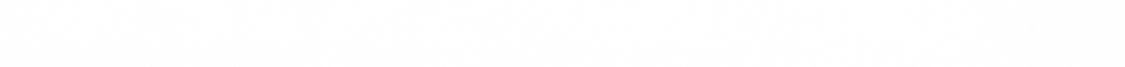 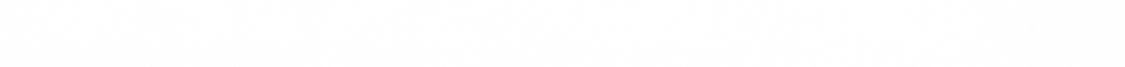 SundayMondayTuesdayWednesdayThursdayFridaySaturday123456General Meeting78910111213Eboard Meeting14PINZ Social15161718Turkey Trot Volunteer Event1920General Meeting2122Thanksgiving Break2324252627Classes ResumeEboard Mtg282930November2016Notes:-Gen Mtg 11/7 – Study Abroad Guest Speaker-PINZ Social - Going to play some bowling!